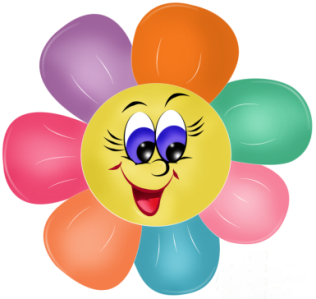 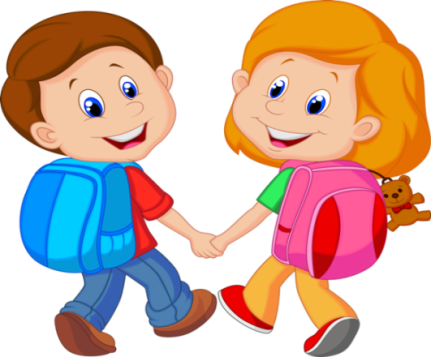 приглашает жителей   ЖК «Цветы» на Праздник соседей!25 октября . в 10.30В программе праздника весёлый флеш-моб, занимательные конкурсы, спортивные, танцевальные конкурсы, хобби-ярмарка, праздничное чаепитие, сладкие призы, подарки для детей и взрослых.Наш праздник позволит ближе познакомиться соседям жилого комплекса «Цветы»!Ждем вас по адресу: Ул. Академика Сахарова, д.111, кор.1 (площадка перед входом в детский центр)